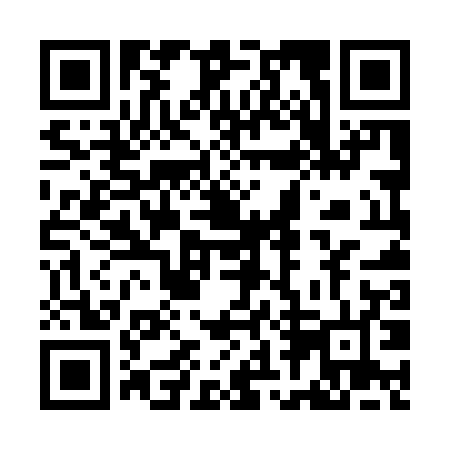 Prayer times for Altenheideck, GermanyMon 1 Apr 2024 - Tue 30 Apr 2024High Latitude Method: Angle Based RulePrayer Calculation Method: Muslim World LeagueAsar Calculation Method: ShafiPrayer times provided by https://www.salahtimes.comDateDayFajrSunriseDhuhrAsrMaghribIsha1Mon5:016:521:194:537:479:322Tue4:586:501:194:547:499:343Wed4:566:481:194:557:509:364Thu4:536:461:194:567:529:385Fri4:506:441:184:567:539:406Sat4:486:421:184:577:559:427Sun4:456:401:184:587:569:448Mon4:436:381:174:597:589:469Tue4:406:361:174:597:599:4810Wed4:376:341:175:008:019:5011Thu4:356:321:175:018:029:5212Fri4:326:301:165:018:049:5413Sat4:296:281:165:028:069:5714Sun4:266:261:165:038:079:5915Mon4:246:241:165:048:0910:0116Tue4:216:221:155:048:1010:0317Wed4:186:201:155:058:1210:0518Thu4:166:181:155:058:1310:0819Fri4:136:161:155:068:1510:1020Sat4:106:141:155:078:1610:1221Sun4:076:121:145:078:1810:1422Mon4:046:101:145:088:1910:1723Tue4:026:081:145:098:2110:1924Wed3:596:061:145:098:2210:2125Thu3:566:041:145:108:2410:2426Fri3:536:031:135:108:2510:2627Sat3:506:011:135:118:2710:2828Sun3:475:591:135:128:2810:3129Mon3:455:571:135:128:3010:3330Tue3:425:561:135:138:3110:36